22 июня – День лагерных рекордовОткрытие малых олимпийских игр.Многоборье (бег, прыжки, метание, отжимание)Эстафета «веселые старты».Конкурс рисунков:«О спорт - ты жизнь»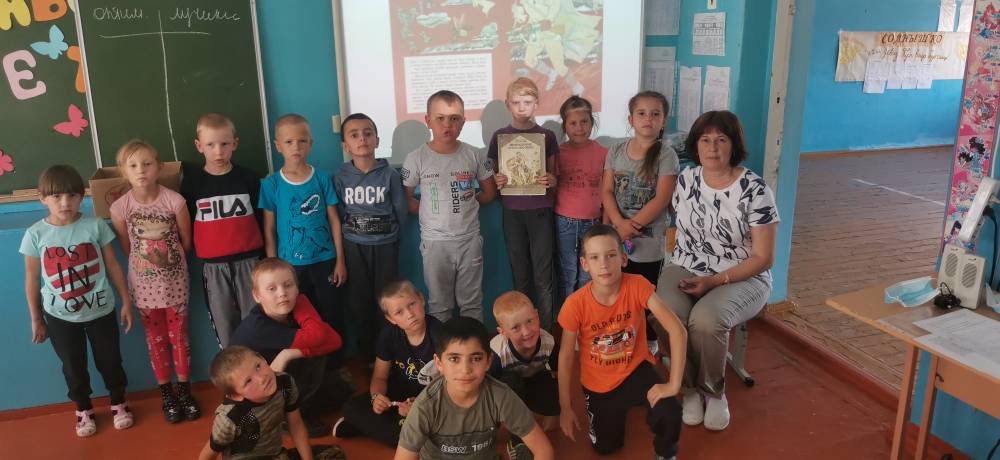 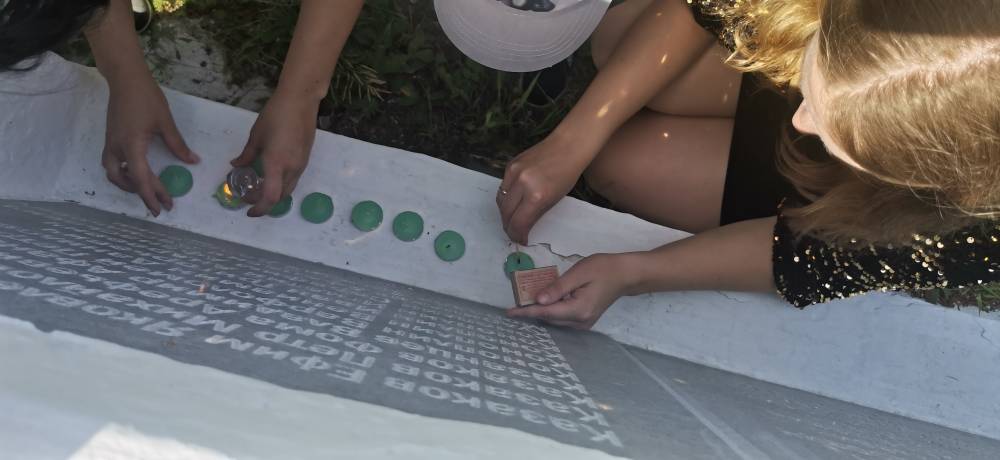 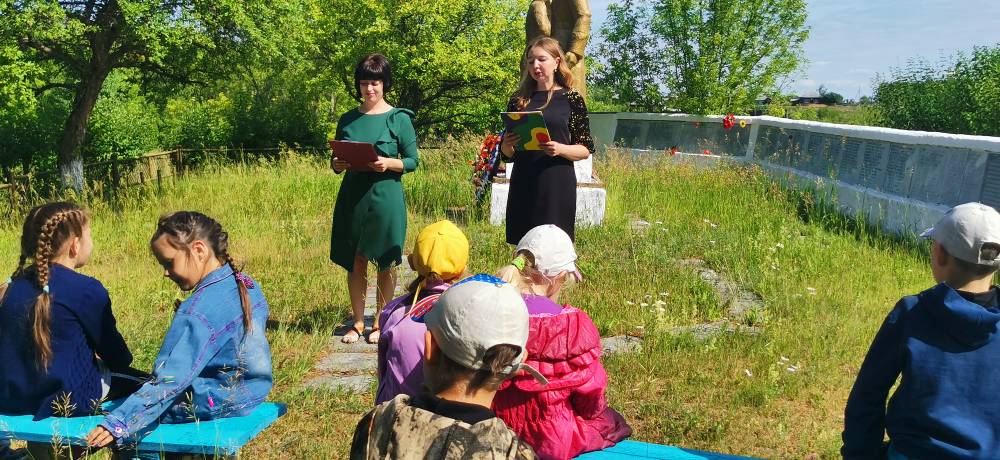 